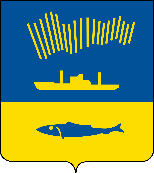 АДМИНИСТРАЦИЯ ГОРОДА МУРМАНСКАП О С Т А Н О В Л Е Н И Е                                                                                                   № В соответствии с пунктом 3 статьи 78 Бюджетного кодекса РФ, постановлением Правительства РФ от 18.09.2020 № 1492 «Об общих требованиях к нормативным правовым актам, муниципальным правовым актам, регулирующим предоставление субсидий, в том числе грантов в форме субсидий, юридическим лицам, индивидуальным предпринимателям, а также физическим лицам - производителям товаров, работ, услуг, и о признании утратившими силу некоторых актов Правительства Российской Федерации                   и отдельных положений некоторых актов Правительства Российской Федерации», постановлением Правительства РФ от 22.12.2022 № 2385                        «О внесении изменений в общие требования к нормативным правовым актам, муниципальным правовым актам, регулирующим предоставление субсидий,                  в том числе грантов в форме субсидий, юридическим лицам, индивидуальным предпринимателям, а также физическим лицам - производителям товаров, работ, услуг», Уставом муниципального образования городской округ город-герой Мурманск п о с т а н о в л я ю: 1. Внести в порядок предоставления субсидии на финансовое обеспечение затрат, связанных с проведением культурно-массовых мероприятий некоммерческими организациями, утвержденный постановлением администрации города Мурманска от 31.05.2021 № 1452 (в ред. постановлений от 08.07.2021 № 1833, от 21.12.2021 № 3314, от 06.07.2022 № 1858,                               от 15.12.2022 № 4137, от 09.06.2023 № 2148), следующие изменения:- пункт 3.10 раздела 3 «Условия и порядок предоставления Субсидии» изложить в следующей редакции:								«- в течении 10 рабочих дней с даты получения, подписанного Получателем субсидии Соглашения Комитет направляет кассовый план выплат в управление финансов администрации города Мурманска для получения Субсидии на лицевой счет комитета.								Управление финансов администрации города Мурманска в течении                     10 рабочих дней с даты получения кассового плана выплат перечисляет Субсидию на лицевой счет Комитета, открытый в Управлении Федерального казначейства по Мурманской области.								В четвертом квартале соответствующего финансового года перечисление денежных средств Получателю субсидии производится не позднее 25 декабря.».2. Отделу информационно-технического обеспечения и защиты информации администрации города Мурманска (Кузьмин А.Н.) разместить настоящее постановление на официальном сайте администрации города Мурманска в сети Интернет. 3. Редакции газеты «Вечерний Мурманск» (Сирица Д.В.) опубликовать настоящее постановление.4. Настоящее постановление вступает в силу со дня официального опубликования.5. Контроль за выполнением настоящего постановления возложить на заместителя главы администрации города Мурманска Левченко Л.М.Глава администрации города Мурманска				                                    Ю.В. Сердечкин